FUNGSI  MARKETING PUBLIC RELATIONS DALAM MENINGKATKAN  MINAT KUNJUNGAN GOLFER DI MOUNTAIN VIEWGOLF CLUB BANDUNGMARKETING PUBLC RELATIONS FUNCTION IN INCREASING INTEREST IN MOUNTAIN VIEW GOLF CLUB BANDUNGOleh :MONIKA GUNAWAN122050287SKRIPSIUntuk Memperoleh Gelar Sarjana Pada Program Studi Ilmu Komunikasi Fakultas Ilmu Sosial dan Ilmu Politik Universitas Pasundan Bandung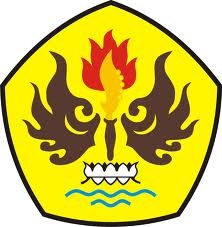 FAKULTAS ILMU SOSIAL DAN ILMU POLITIK 
UNIVERSITAS PASUNDAN
BANDUNG
2016